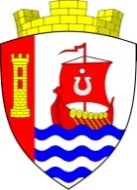 Муниципальное образование«Свердловское городское поселение»Всеволожского муниципального районаЛенинградской областиАДМИНИСТРАЦИЯПОСТАНОВЛЕНИЕ«19» октября 2022 г.                                                                     № 475/01-07г.п. им. СвердловаВ соответствии с Федеральным законом от 06.10.2003 №131-ФЗ 
«Об общих принципах организации местного самоуправления в Российской Федерации», на основании решения совета депутатов муниципального образования «Свердловское городское поселение» от 25.11.2021 №26 
«Об организации деятельности по сносу самовольно установленных некапитальных строений (сооружений) на территории муниципального образования «Свердловское городское поселение» Всеволожского муниципального района Ленинградской области», администрация муниципального образования «Свердловское городское поселение» Всеволожского муниципального района Ленинградской области (далее - администрация) постановляет: 1. Создать комиссию по рассмотрению вопросов, связанных с организацией деятельности по сносу самовольно установленных некапитальных строений (сооружений) на территории муниципального образования «Свердловское городское поселение» Всеволожского муниципального района Ленинградской области и утвердить ее состав, согласно приложению к настоящему постановлению.2. Комиссии в своей деятельности руководствоваться решением совета депутатов муниципального образования «Свердловское городское поселение» Всеволожского муниципального района Ленинградской области от 25.11.2021 № 26 «Об организации деятельности по сносу самовольно установленных некапитальных строений (сооружений) на территории муниципального образования «Свердловское городское поселение» Всеволожского муниципального района Ленинградской области».3. Признать утратившим силу постановление администрации от 25.06.2021 № 295/01-07 «Об утверждении положения «Об организации деятельности по сносу самовольно установленных некапитальных строений (сооружений) на территории муниципального образования «Свердловское городское поселение» Всеволожского муниципального района Ленинградской области».	4.  Настоящее постановление подлежит официальному опубликованию в средствах массовой информации и на официальном сайте администрации муниципального образования «Свердловское городское поселение» Всеволожского муниципального района Ленинградской области в сети Интернет. 5.  Настоящее постановление вступает в силу со дня его подписания.	6. Контроль за выполнением настоящего постановления возложить на заместителя главы администрации по безопасности, ГО и ЧС Носкова М.Н. Глава администрации		                                                              В.И. Тулаев   Приложениек постановлению администрацииот 19.10.2022 № 475/01-07Состав комиссии администрации муниципального образования «Свердловское городское поселение» Всеволожского муниципального района Ленинградской области по рассмотрению вопросов, связанных с организацией деятельности по сносу самовольно установленных некапитальных строений (сооружений) на территории муниципального образования «Свердловское городское поселение» Всеволожского муниципального района Ленинградской области1. Заместитель Главы администрации по безопасности, ГО и ЧС – Носков Максим Николаевич2. Главный специалист отдела благоустройства администрации – Горадзе Георгий Автандилович.3. Главный специалист отдела благоустройства администрации – Уткин Александр Олегович.4. Главный специалист отдела муниципального имущества администрации - Щеглов Валерий Александрович.5. Заместитель директора МКУ «УОДМО» – Осипенко Владислав Александрович (по согласованию).6. Начальник организационно-правового отдела МКУ «УОДМО» – Сарасека Денис Сергеевич (по согласованию).7. Ведущий специалист отдела благоустройства и содержания территории МО МКУ «УОДМО» - Сысоев Дмитрий Александрович (по согласованию).8. Депутат cовета депутатов муниципального образования «Свердловское городское поселение» Всеволожского муниципального района Ленинградской области (по согласованию).9. Представитель территориального органа внутренних дел 
(по согласованию).О создании комиссии по рассмотрению вопросов, связанных с организацией деятельности по сносу самовольно установленных некапитальных строений (сооружений) на территории муниципального образования «Свердловское городское поселение» Всеволожского муниципального района Ленинградской области